О муниципальном координационномсовете по взаимодействию с  региональным Общероссийским общественно-государственным движением детей и молодежи Во исполнение п.2.3. протокола заседания Координационного совета при Главе Чувашской Республики по взаимодействию с Общероссийским общественно-государственным движением детей и молодежи от 05.07.2023 №2, Администрация города Канаш Чувашской Республики постановляет:1. Создать муниципальный координационный совет по взаимодействию с региональным Общероссийским общественно-государственным движением детей и молодежи.  2. Утвердить положение муниципального координационного совета по взаимодействию с региональным Общероссийским общественно-государственным движением детей и молодежи согласно приложению.3. Контроль за исполнением настоящего постановления возложить на советника главы администрации города Канаша по работе с молодежью Медведеву О.А.4. Настоящее постановление вступает в силу после его официального опубликования.Глава администрации города     			                                    В.Н. Михайлов              Утвержденопостановлением администрации города Канаш Чувашской Республики  №__________от ______________ ПОЛОЖЕНИЕмуниципального координационного совета по взаимодействию с региональным Общероссийским общественно-государственным движением детей и молодежи1.Общие положения.1. Муниципальный координационный совет по взаимодействию с региональным Общероссийским общественно-государственным движением детей и молодежи является постоянно действующим совещательным органом, образованным в целях координации деятельности органов местного самоуправления, структурных подразделений администрации города Канаша Чувашской Республики,  общественных объединений в содействии региональному Общероссийскому общественно-государственному движению детей и молодежи (далее –движение), его местному и первичным отделениям для решения вопросов, связанных с деятельностью в Чувашской Республике.2. В своей деятельности Совет руководствуется Конституцией Российской Федерации, федеральными законами, иными правовыми актами Российской Федерации, Конституцией Чувашской Республики, нормативно правовыми актами Чувашской Республики, а также настоящим Положением. 2. Задачи Координационного Совета.Основными задачами являются:1. Организация взаимодействия и координации деятельности органов местного самоуправления с региональным,  местным и первичным отделениями. 2. Обеспечение участия органов местного самоуправления, структурных подразделений администрации города Канаша, общественных объединений в мероприятиях регионального и местного отделения.3. Обеспечение взаимодействия регионального и местного отделений движения с образовательными организациями города Канаша с научными и профессиональными сообществами в целях изучения и тиражирования лучших практик и методик по вопросам развития движения, воспитания детей и молодежи.4. Координация и мониторинг деятельности местного отделения.5. Содействие в осуществлении экспертной оценки заявок, представляемых на конкурсы, организованные в рамках деятельности движения регионального и местного отделений.3. Права Координационного Совета.Координационный совет имеет право:1. Запрашивать и получать  необходимую информацию и материалы от органов местного самоуправления, общественных объединений, организаций и должностных лиц в пределах их компетенций.2. Создавать рабочие, экспертные группы из числа членов Координационного совета и представителей органов местного самоуправления и общественных объединений.3. Оказание содействия в формировании имущества и обеспечении финансирования деятельности местного отделения Движения.4. Организация работы Координационного Совета.Координационный Совет формируется в составе председателя Координационного совета, заместителя председателя Координационного совета, секретаря и членов Координационного совета.В отсутствие председателя Координационного совета обязанности исполняет заместитель председателя Координационного совета.Состав  Координационного совета утверждает глава администрации города Канаша Чувашской Республики.  Заседания Координационного совета проводятся раз в квартал. Заседания Координационного совета проводятся в форме очных заседаний или в режиме видеоконференцсвязи. Дата и время проведения заседания, повестка дня заседания определяется председателем  Координационного совета.Заседание Координационного совета считается правомочным, если на нем присутствует не менее половины его членов.Решения Координационного совета принимаются простым большинством голосов присутствующих на заседании Координационного совета. В случае равенства голосов решающим является голос председательствующего на заседании Координационного совета.5. Секретарь Координационного совета.Организует деятельность Координационного совета.Осуществляет прием и подготовку материалов для рассмотрения на заседаниях Координационного совета.Оповещает членов Координационного совета и приглашенных лиц о месте, дате и времени проведения заседания Координационного совета с предоставлением всех необходимых документов и материалов не позднее чем за 5 рабочих дней до заседания Координационного совета.Ведет протокола заседаний Координационного совета, несет ответственность за качество протокольного оформления заседания Координационного совета.5. Организационно-техническую деятельность Координационного совета  осуществляет администрация города Канаша Чувашской Республики. Чăваш РеспубликинКАНАШ ХУЛААДМИНИСТРАЦИЙEЙЫШĂНУ_________ №_________Канаш хули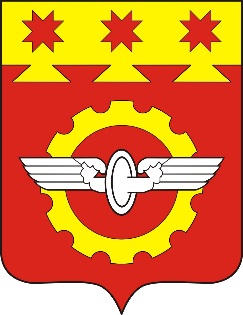 АДМИНИСТРАЦИЯГОРОДА КАНАШЧувашской РеспубликиПОСТАНОВЛЕНИЕ_________№_________г. Канаш